Supplementary InformationA systematic investigation of key factors of nucleic acid precipitation towards optimized DNA/RNA isolation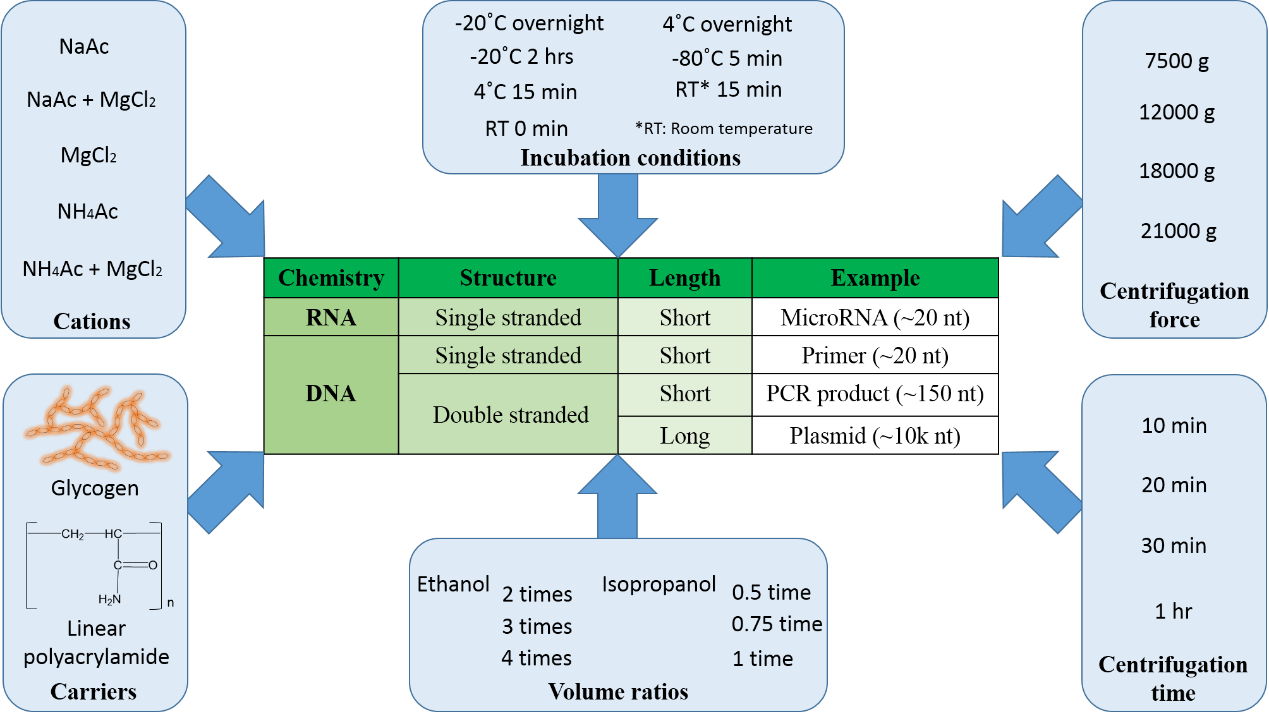 Supplementary Figure S1. Key influence factors and their corresponding conditions of nucleic acid precipitation. Supplementary Table S1.  The average recovery rate and its corresponding standard deviation of each type of nucleic acid by adding alcohol and salt independently or both.Supplementary Table S2. The average recovery rate and its corresponding standard deviation and significance level of each type of nucleic acid under each incubation condition*.* The data in this table is the original data representing Figure 2 (the recovery rates of different nucleic acids under different incubation conditions of the paper.** Letters a, b, c and d represent statistical significance among different incubation conditions of each nucleic acid (p < 0.05). The recovery rate with same letter(s) represent there have no significant difference among them. “ab” means that the recovery rate have no significant difference with the recoveries with letter “a”, as well as the recoveries with letter “b”.  Supplementary Table S3. The average recovery rate and its corresponding standard deviation and significance level of each type of nucleic acid under each centrifugation force*.* The data in this table is the original data representing Figure 3 (the recovery rates of different nucleic acids under different conditions of centrifugation force) of the paper.** Letters a, b and c represent statistical significance under different centrifugation force of each nucleic acid (p < 0.05). The recovery rate with same letter(s) represent there have no significant difference among them. Supplementary Table S4. The average recovery rate and its corresponding standard deviation and significance level of each type of nucleic acid under each centrifugation time *.* The data in this table is the original data representing Figure 4 (the recovery rates of different nucleic acids under different conditions of centrifugation time) of the paper.** Letter a represent statistical significance under different centrifugation time of each nucleic acid (p < 0.05).Supplementary Table S5. The average recovery rate and its corresponding standard deviation and significance level of each type of nucleic acid under each volume ratio of ethanol or isopropanol to nucleic acid solution *.* The data in this table is the original data representing Figure 5 (The recovery rates of different nucleic acids under different conditions of volume ratio of ethanol/isopropanol to nucleic acid solution) of the paper.** Letters a, b and c represent statistical significance under different volume ratio of ethanol/isopropanol (p < 0.05). The recovery rate with same letter(s) represent there have no significant difference among them. “ab” means that the recovery rate have no significant difference with the recoveries with letter “a”, as well as the recoveries with letter “b”.Supplementary Table S6. The average recovery rate and its corresponding standard deviation and significance level of each type of nucleic acid under different conditions of cations *.* The data in this table is the original data representing Figure 6 (The recovery rates of different nucleic acids under different conditions of cations) of the paper.** Letters a, b, c and d represent statistical significance under different cation conditions (p < 0.05). The recovery rate with same letter(s) represent there have no significant difference among them. “ab” means that the recovery rate have no significant difference with the recoveries with letter “a”, as well as the recoveries with letter “b”.Supplementary Table S7. The average recovery rate and its corresponding standard deviation of each type of nucleic acid upon addition of tRNA as co-precipitator (carrier).Supplementary Table S8. The average recovery rate and its corresponding standard deviation and significance level of each type of nucleic acid under different conditions of carriers *.* The data in this table is the original data representing Figure 7 (The recovery rates of different nucleic acids under different conditions of carriers) of the paper.** Letters a, b and c represent statistical significance under different conditions of carriers of ethanol/isopropanol (p < 0.05). The recovery rate with same letter(s) represent there have no significant difference among them. “ab” means that the recovery rate have no significant difference with the recoveries with letter “a”, as well as the recoveries with letter “b”.Supplementary Table S9. The measuring results of carries in aqueous solutions by NanoDrop 2000Incubation conditionsAverage recovery rate (%)Standard deviationA260/A280A260/A230miRNAEthanol + NaAc44.921.562.002.08ethanol10.640.951.981.68NaAc12.351.241.931.79PrimerEthanol + NaAc60.511.861.982.22ethanol1.080.061.98-0.71NaAc1.040.091.440.85DNAEthanol + NaAc19.500.891.882.00ethanol3.410.151.882.75NaAc1.870.151.781.29PlasmidEthanol + NaAc73.393.691.992.00ethanol0.650.051.990.94NaAc2.720.291.581.06Type of nucleic acidIncubation conditionsAverage recovery rateStandard deviationA260/A280A260/A230Significance **   MiRNA-20˚C overnight62.522.781.982.12a   MiRNA4˚C overnight53.123.031.972.1b   MiRNA-20˚C for 2 hrs53.51.421.972.1b   MiRNA4˚C for 15 min53.552.831.982.1b   MiRNART for 15 min44.841.541.982.2c   MiRNA-80˚C for 5 min59.622.541.982.2ab   MiRNART for 0 min41.922.631.922.12cPrimer-20˚C overnight69.643.081.892.17aPrimer4˚C overnight69.883.511.892.04aPrimer-20˚C for 2 hrs43.962.841.862.04bPrimer4˚C for 15 min60.542.951.842.05cPrimerRT for 15 min622.011.832.05cPrimer-80˚C for 5 min61.91.871.882.04cPrimerRT for 0 min60.511.861.862.05cPCR product-20˚C overnight34.391.251.872.08aPCR product4˚C overnight32.752.961.872.2aPCR product-20˚C for 2 hrs26.673.111.882.2bPCR product4˚C for 15 min24.420.831.842.07bPCR productRT for 15 min23.491.461.852.2bPCR product-80˚C for 5 min15.420.821.8921cPCR productRT for 0 min24.171.961.852.2bPlasmid-20˚C overnight73.793.081.92aPlasmid4˚C overnight62.873.141.892.02bPlasmid-20˚C for 2 hrs692.691.882.02aPlasmid4˚C for 15 min66.422.381.882abPlasmidRT for 15 min71.783.631.882.04aPlasmid-80˚C for 5 min56.122.781.892.01cPlasmidRT for 0 min73.933.371.892.01aType of nucleic acidCentrifugation forceAverage recovery rateStandard deviationA260/A280A260/A230Significance **MiRNA7500 g40.31%0.012.002.12aMiRNA12000 g60.85%0.031.872.16bMiRNA18000 g60.94%0.0021.882.00bMiRNA21000 g65.88%0.051.872.05cPrimer7500 g51.43%0.051.962.04aPrimer12000 g60.85%0.061.852.05bPrimer18000 g70.91%0.031.842.05cPrimer21000 g73.99%0.051.842.05cPCR product7500 g30.94%0.041.882.04		 aPCR product12000 g34.67%0.031.862.07aPCR product18000 g35.29%0.031.862.05aPCR product21000 g36.94%0.041.852.05aPlasmid7500 g73.41%0.031.892.04aPlasmid12000 g75.65%0.051.822.00aPlasmid18000 g76.04%0.031.802.00aPlasmid21000 g79.71%0.031.842.00aType of nucleic acidCentrifugation timeAverage recovery rateStandard deviationA260/A280A260/A230Significance **MiRNA10 min62.77%0.031.942.10aMiRNA20 min63.53%0.021.942.00aMiRNA30 min65.86%0.021.902.15aMiRNA1 h68.79%0.041.902.25aPrimer10 min73.25%0.021.852.00aPrimer20 min75.11%0.021.842.00aPrimer30 min76.22%0.011.852.02aPrimer1 h79.74%0.051.852.01aPCR product10 min36.94%0.031.872.08aPCR product20 min37.41%0.021.862.00aPCR product30 min42.38%0.011.872.13aPCR product1 h44.12%0.031.872.13aPlasmid10 min77.43%0.061.802.07aPlasmid20 min79.27%0.0031.802.05aPlasmid30 min79.39%0.021.812.03aPlasmid1 h83.09%0.031.802.02aType of nucleic acidvolume ratio of ethanol/isopropanolAverage recovery rateStandard deviationA260/A280A260/A230Significance **MiRNAEthanol 2 times67.09%0.041.982.11aMiRNAEthanol 3 times70.53%0.041.952.00abMiRNAEthanol 4 times74.46%0.061.932.00bMiRNAIsopropanol 0.5 time52.45%0.041.932.05aMiRNAIsopropanol 0.75 time61.25%0.021.962.03bMiRNAIsopropanol 1 time60.26%0.051.932.00bPrimerEthanol 2 times58.99%0.061.852.02aPrimerEthanol 3 times80.27%0.071.852.13bPrimerEthanol 4 times85.28%0.031.852.16bPrimerIsopropanol 0.5 time15.96%0.011.852.00aPrimerIsopropanol 0.75 time41.83%0.031.852.07bPrimerIsopropanol 1 time60.50%0.051.852.09cPCR productEthanol 2 times47.04%0.051.872.13aPCR productEthanol 3 times42.02%0.041.872.05aPCR productEthanol 4 times42.63%0.041.862.06aPCR productIsopropanol 0.5 time24.28%0.021.862.17aPCR productIsopropanol 0.75 time44.97%0.021.882.24bPCR productIsopropanol 1 time39.14%0.031.882.08bPlasmidEthanol 2 times73.09%0.041.802.05aPlasmidEthanol 3 times78.09%0.061.842.09aPlasmidEthanol 4 times76.09%0.071.812.04aPlasmidIsopropanol 0.5 time46.97%0.061.832.00aPlasmidIsopropanol 0.75 time67.97%0.031.832.06bPlasmidIsopropanol 1 time76.97%0.081.842.00bType of nucleic acidvolume ratio of ethanol/isopropanolType of cationsAverage recovery rateStandard deviationA260/A280A260/A230Significance **MiRNAEthanol 4 timesNaAC73.88%0.031.952.04abMiRNAEthanol 4 timesNaAC+MgCl266.76%0.011.942.00bcMiRNAEthanol 4 timesMgCl280.00%0.0041.942.00aMiRNAEthanol 4 timesNH4AC68.01%0.041.952.01bcMiRNAEthanol 4 timesNH4AC+MgCl263.73%0.021.942.01cMiRNAIsopropanol 0.75 timeNaAC61.08%0.021.942.01aMiRNAIsopropanol 0.75 timeNaAC+MgCl242.98%0.041.952.14bMiRNAIsopropanol 0.75 timeMgCl259.01%0.061.952.14acMiRNAIsopropanol 0.75 timeNH4AC54.22%0.011.852.19cMiRNAIsopropanol 0.75 timeNH4AC+MgCl246.06%0.021.852.02bPrimerEthanol 4 timesNaAC87.94%0.061.862.01aPrimerEthanol 4 timesNaAC+MgCl272.57%0.061.842.12bPrimerEthanol 4 timesMgCl282.94%0.081.842.10aPrimerEthanol 4 timesNH4AC52.10%0.021.852.00cPrimerEthanol 4 timesNH4AC+MgCl245.55%0.031.872.03cPrimerIsopropanol 1 timeNaAC67.87%0.071.852.02aPrimerIsopropanol 1 timeNaAC+MgCl258.43%0.031.842.06bPrimerIsopropanol 1 timeMgCl269.99%0.041.852.05aPrimerIsopropanol 1 timeNH4AC40.13%0.041.852.06cPrimerIsopropanol 1 timeNH4AC+MgCl250.79%0.031.852.03bPCR productEthanol 2 timesNaAC59.45%0.051.822.01aPCR productEthanol 2 timesNaAC+MgCl256.39%0.021.842.11abPCR productEthanol 2 timesMgCl262.95%0.041.842.09aPCR productEthanol 2 timesNH4AC58.07%0.051.842.10aPCR productEthanol 2 timesNH4AC+MgCl250.73%0.021.842.08bPCR productIsopropanol 0.75 timeNaAC54.98%0.021.802.05aPCR productIsopropanol 0.75 timeNaAC+MgCl257.95%0.011.862.13abPCR productIsopropanol 0.75 timeMgCl259.15%0.011.842.14bPCR productIsopropanol 0.75 timeNH4AC51.02%0.011.832.15cPCR productIsopropanol 0.75 timeNH4AC+MgCl250.69%0.021.882.11cPlasmidEthanol 3 timesNaAC79.02%0.071.832.07aPlasmidEthanol 3 timesNaAC+MgCl268.54%0.061.792.06bcPlasmidEthanol 3 timesMgCl272.82%0.071.802.10abPlasmidEthanol 3 timesNH4AC59.65%0.031.882.05cdPlasmidEthanol 3 timesNH4AC+MgCl250.37%0.051.832.06dPlasmidIsopropanol 1 timeNaAC71.90%0.011.822.10aPlasmidIsopropanol 1 timeNaAC+MgCl264.15%0.051.812.10bPlasmidIsopropanol 1 timeMgCl260.33%0.051.802.20bPlasmidIsopropanol 1 timeNH4AC53.33%0.031.822.07cPlasmidIsopropanol 1 timeNH4AC+MgCl243.91%0.031.822.07dType of nucleic acidVolume ratio of ethanol/isopropanolCarrierAverage recovery rateStandard deviationA260/A280A260/A230MiRNAEthanol 4 timestRNA149.16%0.162.002.11MiRNAIsopropanol 0.75 timetRNA104.98%0.112.002.09PrimerEthanol 4 timestRNA129.23%0.111.872.48PrimerIsopropanol 1 timetRNA91.14%0.061.862.21PCR productEthanol 3 timestRNA93.98%0.111.842.19PCR productIsopropanol 1 timetRNA90.28%0.071.832.19PlasmidEthanol 2 timestRNA113.69%0.041.842.22PlasmidIsopropanol 0.75 timetRNA80.34%0.081.82.15Type of nucleic acidvolume ratio of ethanol/isopropanolType of carriersAverage recovery rateStandard deviationA260/A280A260/A230Significance **MiRNAEthanol 4 timesWithout carriers77.83%0.022.002.02aMiRNAEthanol 4 timesGlycogen88.76%0.032.002.02bMiRNAEthanol 4 timesLine polyacrylamide85.56%0.031.982.01bMiRNAIsopropanol 0.75 timeWithout carriers65.30%0.041.982.15aMiRNAIsopropanol 0.75 timeGlycogen70.93%0.031.932.12bMiRNAIsopropanol 0.75 timeLine polyacrylamide73.00%0.041.972.14bPrimerEthanol 4 timesWithout carriers81.28%0.041.882.05aPrimerEthanol 4 timesGlycogen90.31%0.031.812.24bPrimerEthanol 4 timesLine polyacrylamide84.18%0.031.902.24aPrimerIsopropanol 1 timeWithout carriers69.06%0.031.872.05aPrimerIsopropanol 1 timeGlycogen75.84%0.021.882.03bPrimerIsopropanol 1 timeLine polyacrylamide73.27%0.031.932.05abPCR productEthanol 3 timesWithout carriers62.50%0.021.902.08aPCR productEthanol 3 timesGlycogen71.72%0.031.922.25bPCR productEthanol 3 timesLine polyacrylamide72.13%0.041.912.06bPCR productIsopropanol 1 timeWithout carriers54.42%0.031.892.03aPCR productIsopropanol 1 timeGlycogen65.08%0.041.852.01bPCR productIsopropanol 1 timeLine polyacrylamide66.68%0.041.852.13bPlasmidEthanol 2 timesWithout carriers81.58%0.021.972.04aPlasmidEthanol 2 timesGlycogen87.67%0.011.942.09bPlasmidEthanol 2 timesLine polyacrylamide93.32%0.041.962.10cPlasmidIsopropanol 0.75 timeWithout carriers67.29%0.031.922.10aPlasmidIsopropanol 0.75 timeGlycogen75.51%0.011.942.01bPlasmidIsopropanol 0.75 timeLine polyacrylamide79.60%0.011.912.03cWorking Concentration (μg/mL )Sample TypeNucleic Acid Conc.A260A260/A280A260/A230Glycogen50DNA4.35 0.10 1.52 0.47 RNA2.85 0.06 1.68 0.47 ssDNA2.20 0.06 1.68 0.51 LPA20DNA0.60 0.01 1.05 0.47 RNA0.60 0.02 1.48 0.56 ssDNA2.90 0.03 1.55 0.56 tRNA 20DNA12.45 0.48 1.99 2.00 RNA21.45 0.48 2.00 1.91 